ROAD CHEMICAL STORAGE SUBSITE INSPECTION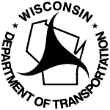 Wisconsin Department of TransportationDT1873        7/2019FORM DT1873 INSTRUCTIONSItem 1	Enter the date of the inspection.Items 2., 3., 5., 6., 6a., 7., 8., and 9. for registered subsites will already be populated.  If any of the information included in these items has changed or is incorrect, cross out the information and write in the correct data.Items 2., 3., 5., 6., 6a., 7., 8., and 9. for new (non-registered) subsites:  Enter the new information for Items 6., 6a., 7., 8., and 9.  Site Identification Numbers (Item 2.) and Subsite Label (Item 3.) will be established by WisDOT.Item 4	Enter your first and last name.Item 5	If a physical address (street number, street name, city, zip code) is not available for the site, provide a description of the site’s location in relation to its surroundings.Item 8	Whether a registered site or a new site, the response “Unknown” is used for empty or unknown material.  “Various Liquids” (referring to tank subsites) is a placeholder term that also refers to an unknown material or will require a change to a material type.	For the checkbox in Item 8, a sand to salt ratio of 12:1 equals approximately 5% salt by weight.  Check this box if the salt/sand subsite is less than 5% salt by weight.Item 10.1.1	Stockpiles often do not have aprons like those for a shed, where the apron is in a fixed location relative to the shed. The apron for a stockpile is the area in front of the working face of the stockpile, typically extending outward approximately the length of a typical dump truck (approximately 20 to 25 feet).Item 10.1.2	As product is removed from the stockpile, any paved area exposed is the pad. Mark as “Not Visible” if the pad is completed covered by material.Section 11	Complete only if the subsite is a structure. Otherwise, all items are checked “N/A.” Check the type of structure. Whether repairs needed are minor or major is determined according to the judgment of the inspector using criteria supplied by WisDOT (refer to the Salt Storage Self-Inspection Guidance Document, available at the link on the bottom of this page). Section 12	Complete only if the subsite is a tank. Otherwise all items are checked “N/A.” Check if the subsite is a single or multiple tank. Whether repairs needed are minor or major is determined according to the judgment of the inspector using criteria supplied by WisDOT (refer to the Salt Storage Self-Inspection Guidance Document, available at the link on the bottom of this page).Section 13	Complete only if the subsite is a stockpile or a crib. Otherwise all items are checked “N/A.”Items14.1.,14.2	Any of the stored material courser than dust is deemed material. Material leaked from the door or cracks in the walls requires something other than “None.”Item 14.4	Material is adequately covered and not exposed to wind, rain, and snow.Item 14.5	Monthly material inventory records kept using form DT1874 or other similar method.Item 15	This is an area for the inspector to add notes to clarify responses or to provide more descriptive information, especially for those responses checked “Moderate, Severe, or Major.”Make sure all boxes in Items 10.2 through 14.5 are checked.The Salt Storage Inspection Self-Inspection Guidance Document can be accessed at the following link:https://wisconsindot.gov/Pages/doing-bus/local-gov/hwy-mnt/winter-maintenance/rd-slt-strg.aspx1. Inspection Date2. Site Identification Number3. Subsite Label4. Inspected By6. Owner and Compliance Contact Name5. Site Address (use house number or emergency response number including zip)5. Site Address (use house number or emergency response number including zip)5. Site Address (use house number or emergency response number including zip)5. Site Address (use house number or emergency response number including zip)6a. Compliance Contact Telephone7. Directions to Site Location7. Directions to Site Location7. Directions to Site Location7. Directions to Site Location7. Directions to Site Location8. Material stored at this subsite  (Check only one)8. Material stored at this subsite  (Check only one)9. Note of Facility Type and Description Bulk road salt Salt sand mixture (>5% salt by weight) Liquid calcium chloride Dry calcium chloride Salt brine Liquid magnesium chloride Dry magnesium chloride Ice ban Various Liquids UnknownFacility Type:      Description:       Check if Sand/Salt mixture is less than or equal to 5% salt by weight Check if Sand/Salt mixture is less than or equal to 5% salt by weightFacility Type:      Description:      10. Pad and Apron at this subsite10.1 Solid material is stored on a concrete or asphalt pad (If No or N/A, go to 10.2) ………….	 Yes	 No	 N/A10.1.1 Defects (cracks, holes, etc.) in apron are:	 No apron	 Not visible	 Absent	 Slight	 Moderate	 Severe10.1.2 Defects (cracks, holes, etc.) in pad are: 		 Not visible	 Absent	 Slight	 Moderate	 Severe10.1.3 The pad under the stockpile is adequately raised, crowned or 
            sloped to direct water away from the material. …………………..……………………….	 Yes	 No10.2 If present, the design and condition of the berm serving this subsite 
        or the entire site contains runoff on the site’s surface. ……………………………………….	 Yes	 No	 N/A10.3 If present, a catch basin or holding pond serves only this subsite or 
        this subsite along with other subsites. …………………………………………………………	 Yes	 No	 N/A11. If this subsite is a structure	Repairs needed toShed    		Crib    	 	11.1 The roof ……………………..	 None	 Minor	 Major	 N/AHi Arch    		Other    	 	11.2 The walls ..…………………..	 None	 Minor	 Major	 N/ADome    				11.3 The door(s) …..……………..	 None	 Minor	 Major	 N/A12. If this subsite is a tank	Repairs needed toSingle    				12.1 The tank ……………………..	 None	 Minor	 Major	 N/AMultiple    		Num    	 	12.2 The tank support structure …..	 None	 Minor	 Major	 N/A				12.3 Tank fixtures ….……………..	 None	 Minor	 Major	 N/A			 	12.4 The spill containment device ...	 None	 Minor	 Major	 N/A13. If this subsite is a stockpile or crib13.1 The material is completely covered or open only at the working face …………………..	 Yes	 No	 N/A13.2 The covering material and seams, if any, are water tight ..…………………………...…..	 Yes	 No	 N/A13.3 The cover is sufficiently secured with weights or tied down ..………………………….....	 Yes	 No	 N/A14. Operating practices at this subsite14.1 Material amount spilled on apron (not from active or recent use) …...……..	 None	 Slight	 Moderate	 Severe
           (10’± around base of structure or stockpile)14.2 Material amount spilled on grounds (not from active or recent use) …….....	 None	 Slight	 Moderate	 Severe
           (10’ to 100’± around base of structure or stockpile)14.3 Salt from runoff is contained within the salt storage area away from open water sources	 Yes	 No14.4 Stored material is effectively protected from the elements ………………………………....	 Yes	 No	 N/A14.5 Monthly material inventory records are available for this subsite …..……………………...	 Yes	 No	 Unknown15. Inspector notes (use reverse side if necessary)	 Reverse side used